美学论坛   2019年第5期总第29期 (Chinese Academy of Social Sciences )Pragmatism and Affective Cognition  实用主义与情感认知      主讲人：理查德·舒斯特曼（Richard Shusterman)     主持人：徐碧辉     时间 ：2019年7月3日下午14:00主办方： 中国社会科学院哲学所美学室地点：哲学所会议室930室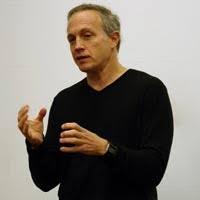 理查德·舒斯特曼（Richard Shusterman)美国实用主义哲学家、美学家，身体美学倡导者。曾任天普大学哲学系主任，现任佛罗里达大西洋大学施密特杰出学者（Dorothy F. Schmidt Eminent Scholar）讲席教授、身心文化中心主任。著有《实用主义美学》《哲学实践》《身体意识与身体美学》《生活即审美：审美经验与生活艺术》《通过身体来思考》《金衣人历险记》《情感与行动》。其中《实用主义美学》已被译成14国文字。